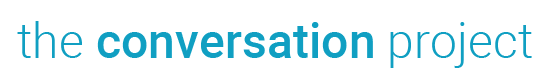 Community Organizing/Full Day Event9 am – 3 pm WHO CHOULD ATTEND?Physicians, nurses, nurse practitioners, physician assistants, and other primary and specialty care cliniciansHealth care administratorsMedical directors and office managersInsurers and payersHuman Resource OfficersHospice, Home health care providers Long term careChaplainsEstate attorneys, financial plannersAging leadersDeath doulasClergyCommunity leaders and individuals: representing the diversity in your community/groups you want to reach​​Decide ahead of time re: offering CME/CNE creditsWhenWhatWhoHowNotes8:30-9:00Registration and BreakfastAttendees check-in and receive packets, name tagsPull table # from a bowl for seat assignmentMaterials to include:Conversation Starter GuideHow to Choose a Health Care Proxy GuideHow to Be a Health Care Proxy GuidePresentation checklistAny local documents or other Guides depending on focus/audience9:00 – 9:30 (30 mins some flexibility for start time)WelcomeThe work in YOUR REGIONNext StepsWhy bring TCP to YOUR REGION?Why is this important?How does this fit with other programs?Why we invited you/who is in the roomExpectations – Getting involved - staying involved with the work9:30 – 9:45 IntroductionsTable introductions: Telling Our Stories Facilitator tells own story (2 min) Invites attendees to turn to a neighbor for 3 min eachName?What brought you to this session both personally and/or professionally?  It’s great to use pictures when telling facilitator story9:45 – 10:15 (30 mins)The Conversation ProjectTCP Overview: history, strategy, tools, examples of community effortsVideos to consider (ABC News with Diane Sawyer, Practice Makes Perfect, Proxy)Questions/AnswersWill need video/audio capability10:15-10:30BREAK 10:30 –12:00(90 min)Conversation Starter Guide Facilitation and TrainingThe Conversation Starts with You Safety and ground rules Part I: What Matters to Me (30 min)Thinking time (5 min)Partner share (10 min)Full group report out (15 min)Part II: Who, What, Where, When (30 min)Thinking time (5 min)Partner share (10 min)Full group report out (15 min)Part III: Tips for teaching this work (30 min) Tough questions Recommendations for hosting events or personal conversations  Tips for Proxy Guides and Alzheimer’s GuideWork in tables of 6-10Have 2 people to help with microphones around the room during report outs12:00 – 12:45(45 min)LunchSocial lunchPossible Discussion PromptsWhat are the responsibilities of your profession in having these conversations?What opportunities do you foresee in bringing TCP back to your community/organization?Depending on event type, you can re-assign tables based on professional background12:45 – 1:15(30 min)Community Best PracticesShare examples of success from other community groups and health systemsBest practices to consider for your own planning1:15 – 2:00(45 min)State Rules/ DocumentsReview YOUR STATE’S documents – perhaps invite a local estate attorneyDescribe various ACP projects underway in your region/how this all blends2 – 2:45 PM(45 min)PlanningWhile sitting with participants from similar facilities, you can go through a series of community organizing questions for participants to consider how they can bring this back to their organization.  Time for quiet reflection/talking at tables/reporting out to the group. Who do you need to talk to when you get back to your organization?What information will you still need?Perceived barriers?Knowing your system, in one year if you were to have wild success/failure, what would have been the factors of this success/failureWhat will you try by 4/16 – NHDD? Tuesday?What would you like to see in place in 30 days and 90 days?2:45 - 3:00(15 min)Conclusion Summary/inspiration •     Next steps/what participants can expect going forwardShow survey people will use•Close with Jazz Singer video (5 min)Remind participants to complete evaluations